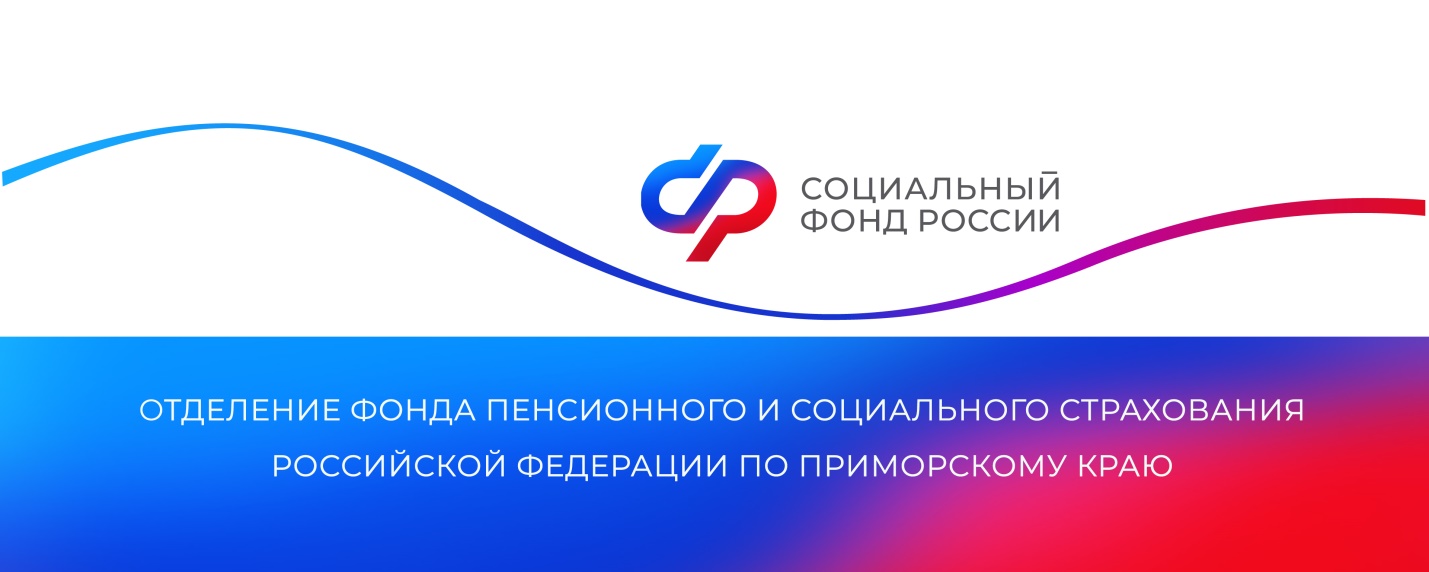 В клиентских службах Отделения Социального фондапо Приморскому краю появится дополнительный день приема гражданНачиная с 30 мартакаждую последнюю субботу месяцаклиентские службы(https://sfr.gov.ru/branches/primorye/info/~0/7902) Отделения СФР в Приморском крае будут принимать посетителейс 9.00 до 15.00 часов. Граждане и организации смогут получить в этот день весь перечень услуг фонда.«Введение еще одного рабочего дня клиентских служб Отделения фонда позволит улучшить клиентское обслуживание и повысит доступность сервисов СФР. Новый график будет особенно удобен работающим приморцам, поскольку они смогут обратиться за услугами в свой выходной день», — прокомментировала руководитель Отделения СФР по Приморскому краю Александра Вовченко.Запись на прием в дополнительный день также будет открыта через электронный сервис Социального фонда. Уточнить актуальное расписание работы ближайшей клиентской службы с учетом всех изменений всегда можно по телефону контакт-центра 8-800-1-00000-1 (звонок бесплатный).Отметим, что перед посещением клиентского офиса Отделения Социального фонда по Приморскому краю можно попробовать решить возникший вопрос через контакт-центр. Операторы окажут помощь и постараются дистанционно предоставить необходимую информацию. Если без личного посещения не обойтись, записаться на прием в Социальный фонд можно через сервис предварительной записи.Пресс-службаОтделения Социального фонда Россиипо Приморскому краю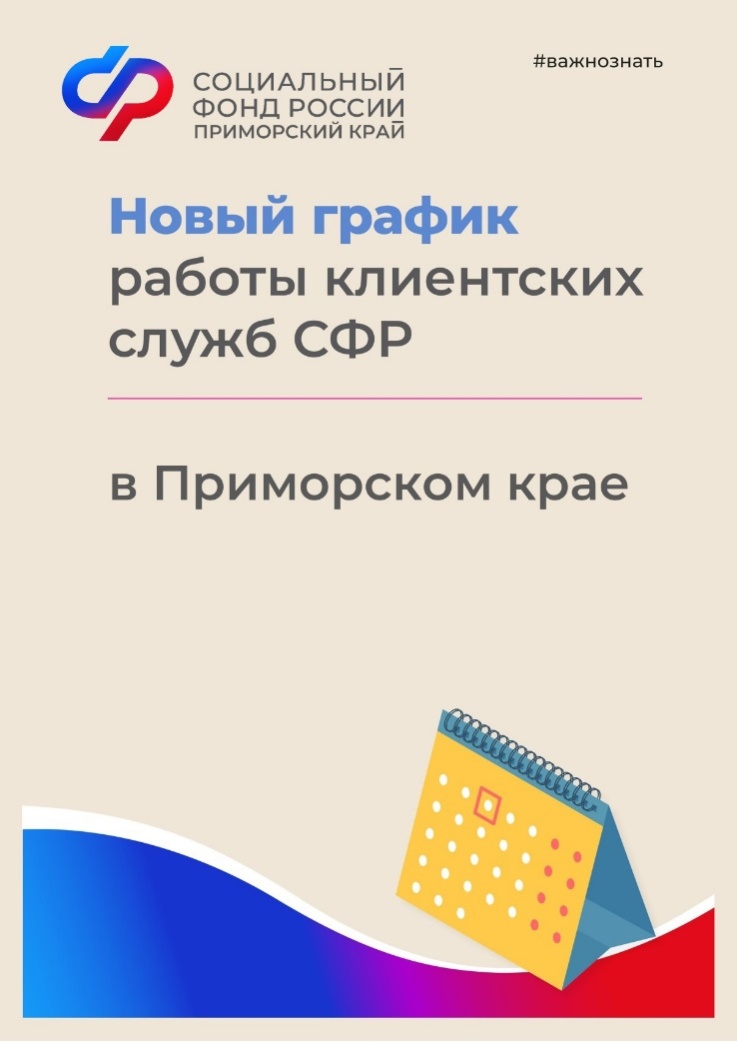 